PP酸碱柜产品说明：PP材质酸碱柜，特别针对强腐蚀性化学品的储存和防渗漏而设计，使用存放具有强腐蚀性的化学品物质等。PP强酸强碱储存柜可以规范管理，有条理，分类储存不同性质及危险等级的化学品，减少灾害发生。产品特点：1、具有耐强酸、强碱与抗腐蚀性，对储存一些酸碱试剂及药品具有一定的安全性。2、柜体采用8mm厚瓷白PP板经由同色同材质PP焊条一体化焊接而成，极大的加强了柜体的结构牢固性，有效的降低了柜体因热胀冷缩而引起的变形3、耐酸碱PP双锁设计，耐腐蚀性能高，提供更高的安全保障；4、铰链、插销、碰珠：均采用耐强酸、强碱的同质材料制作。5、柜门贴有醒目的“腐蚀性”警示标示，提醒周围人群注意安全有如下几种常见型号：4加仑PP酸碱柜 ：型号：BABC-4P外形尺寸：430*430*560（mm）   单开门结构   配备一把蓝色PP双锁式拉手。12加仑PP酸碱柜：型号：BABC-12P 外形尺寸：590*460*890（mm）   单开门结构   配备一把蓝色PP双锁式拉手,一块活动层板。20加仑PP酸碱柜：型号：BABC-20P 外形尺寸：910*590*890（mm）双开门结构  配备一把蓝色PP双锁式拉手,一块活动层板。28加仑PP酸碱柜：型号：BABC-28P  外形尺寸：910*600*900（mm）   双开门结构  配备一把蓝色PP双锁式拉手,一块活动层板。30加仑PP酸碱柜：型号：BABC-30P 外形尺寸：1090*460*1120（mm） 双开门结构  配备一把蓝色PP双锁式拉手,两块活动层板。45加仑PP酸碱柜：型号：BABC-45P  外形尺寸：1090*460*1650（mm） 双开门结构  配备一把蓝色PP双锁式拉手,两块活动层板。60加仑PP酸碱柜：型号：BABC-60P  外形尺寸：860*860*1650（mm） 双开门结构  配备一把蓝色PP双锁式拉手,两块活动层板。90加仑PP酸碱柜：型号：BABC-90P   外形尺寸：1090*860*1650（mm）  双开门结构  配备一把蓝色PP双锁式拉手,两块活动层板 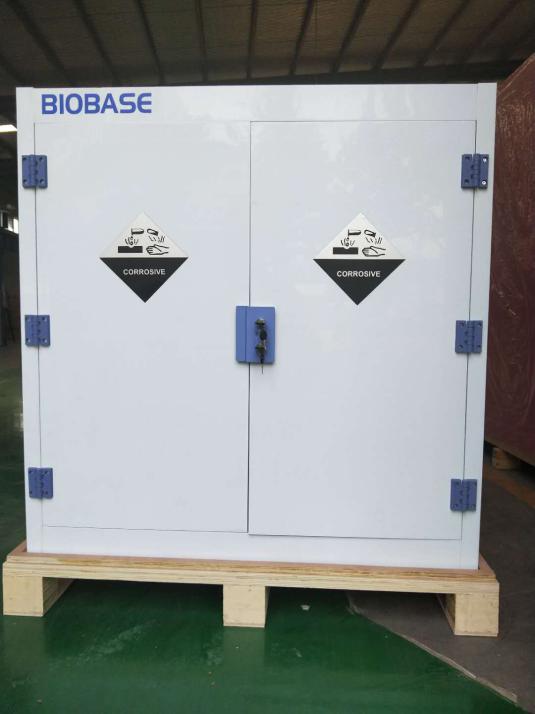 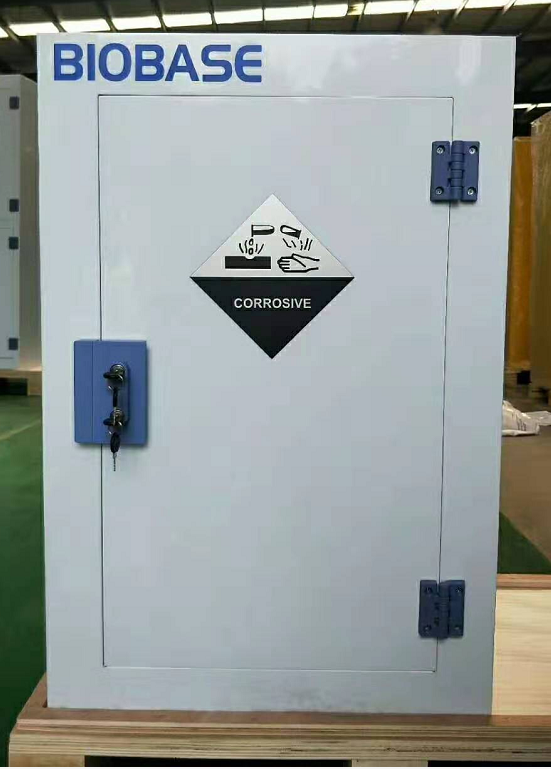 